Category: Flipped Classroom (Pre-lesson learning)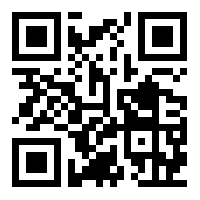 Title: Who was the most powerful in medieval Europe?Link: https://youtu.be/bWn90_G0BR8 Name: ________________	Class: ________________1.	Christianity was lawful in the Roman Empire when it was formed.	A True	B False2.	Which of the following was the emperor who made Christianity lawful?	A Octavian	B Alexander the Great	C Constantine I	D Julio Caesar3.	Charlemagne gained legitimacy of his rule by being crowned by the Pope.	A True	B False4.	What was the portion of income given to the Church by common people?	A A half	B One-fifth	C A quarter	D One-tenth5.	Monks of the Church were educated in medieval times.	A True	B False【Answers】1.	B2.	C3.	A4.	D5.	A